Уведомление о проведении открытого запроса предложений	1. Заказчик – ОАО «Научно-исследовательский инжиниринговый центр межрегиональных распределительных сетевых компаний» (почтовый адрес: 115280, г. Москва, 3-й Автозаводский проезд, д.4, корп.1) являющийся Организатором конкурентной процедуры, настоящим приглашает юридических лиц и индивидуальных предпринимателей (далее — Подрядчики) к участию в открытом запросе предложений на выполнение опытно-конструкторской работы «Разработка и внедрение устройства индивидуальной микропроцессорной защиты от однофазных замыканий на землю для сетей 6-10 кВ, работающих с резонансным заземлением нейтрали через ДГР (с действием на отключение или на сигнал) по разделам: Разработка программного обеспечения, макетного образца устройства защиты, конструкторской и технической документации. Создание и испытание опытного образца».2.  Способ закупки: открытый запрос предложений.3. Заказчик, контактная информация: ОАО «Научно-исследовательский инжиниринговый центр межрегиональных распределительных сетевых компаний» (ОАО «НИИЦ МРСК»), почтовый адрес: 115280, г. Москва, 3-й Автозаводский проезд, д.4, корп.1) (Ответственный исполнитель: главный специалист отдела маркетинга и закупочной деятельности ОАО «НИИЦ МРСК» Романова Марина Владимировна,  тел/факс +7 (495) 651-84-83 (доб. 105) , адрес электронной почты: romanova@niic-mrsk.ru.4. Предмет договора: выполнение опытно-конструкторской работы «Разработка и внедрение устройства индивидуальной микропроцессорной защиты от однофазных замыканий на землю для сетей 6-10 кВ, работающих с резонансным заземлением нейтрали через ДГР (с действием на отключение или на сигнал) по разделам: Разработка программного обеспечения, макетного образца устройства защиты, конструкторской и технической документации. Создание и испытание опытного образца».5. Условия оплаты: Авансовый платеж выплачивается Заказчиком Исполнителю в размере 20% от общего объема стоимости услуг в течение 10 (десяти) банковских дней со дня заключения настоящего Договора  и получения от Исполнителя соответствующего счета на оплату.Погашение аванса производится путем удержания авансового платежа из суммы, подлежащей выплате Исполнителю за выполненные Работы пропорционально стоимости выполненных Работ до полного погашения аванса.Текущие платежи выплачиваются Заказчиком по выполненным этапам, определенным Календарным планом выполнения Работ после подписания Сторонами Акта приема-передачи  выполненных работ (этапа работ) (приложение №4 к Договору)  в течение 10 (десяти) банковских дней. Окончательный  расчет осуществляется Заказчиком после подписания Акта сдачи-приемки результатов работ (приложение № 5 к Договору) и предоставления Исполнителем счета-фактуры выполненных работ в течение 10 (десяти) банковских дней.Счет-фактура выставляется Заказчику Исполнителем в соответствии с законодательством Российской Федерации.6. Объем выполнения работ: согласно требованиям и условиям, изложенным в разделе 2 Закупочной документации.          7. Место (адрес) выполнения работ: согласно требованиям и условиям, изложенным в разделе 2 Закупочной документации. 8. Начальная (максимальная) цена закупки: 4 000 000,00 руб. с НДС.         9. Срок предоставления документации: - начало предоставления Участникам Закупочной документации осуществляется с момента объявления открытого запроса предложений на электронной торговой площадке www.b2b-mrsk.ru.-  окончание - момент вскрытия конвертов с конкурентными предложениями  участников.	10. Место  предоставления документации: -  электронная торговая площадка www.b2b-mrsk.ru.	11. Порядок предоставления документации: - документация предоставляется на электронной торговой площадке www.b2b-mrsk.ru Системы любым участникам, планирующим принять участие в конкурентной процедуре. Документация предоставляется безвозмездно.  12. Место, дата и порядок предоставления предложений участников: Подача предложений осуществляется в электронном виде через торговую площадку Системы, а так же на бумажном носителе путем направления Предложения Организатору по адресу, указанному в пункте п.12.1 настоящего уведомления. Дата начала подачи Предложений – с момента публикации открытого запроса предложений.Подача предложений в Системе: Участники подают свои Предложения через торговую площадку Системы в соответствии с правилами и регламентом, действующими в Системе. Предложения должны быть поданы в электронный сейф Организатора с использованием реализованных в системе средств защиты информации.  Заказчик заканчивает принимать предложения в Системе в 14:00 (время московское) «19» июня 2012 года.Подача Конкурентных предложений на бумажном носителе (оригинал предложения):Кроме предоставления Предложения через торговую площадку Системы, Участник должен предоставить оригинал Конкурентного предложения на бумажном носителе. Участникам закупки следует учесть, что предложения, подаваемые через торговую площадку Системы и на бумажном носителе, должны быть идентичны.Перед подачей оригинал предложения должен быть надежно запечатан в конверт, обозначаемый словами на «ЗАПРОС ПРЕДЛОЖЕНИЙ».  На конверте необходимо указать следующие сведения:- наименование и адрес Организатора; - полное фирменное наименование Участника и его почтовый адрес;- предмет Договора.Если иное не предусмотрено правилами почтовой или курьерской пересылки, на внешнем конверте не следует указывать адрес Участника.Оригинал предложения должен быть представлен Организатору не позднее  14:00 (время московское) «19» июня 2012 года с пометкой на «ЗАПРОС ПРЕДЛОЖЕНИЙ»  по адресу Организатора: 115280, г. Москва, 3-й Автозаводский проезд, д.4, корп.1. Ответственный сотрудник за прием предложений - Романова Марина Владимировна,  тел/факс +7 (495) 651-84-83 (доб. 105) .Участникам рекомендуется предварительно позвонить по телефону +7 (495) 651-84-83 (доб. 105). В случае направления Предложения через курьерскую службу рекомендуется уведомить представителя курьерской службы или курьера о настоящем порядке доставки.Предложения, полученные позже установленного выше срока, будут отклонены Организатором без рассмотрения по существу, независимо от причин опоздания.13. Вскрытие конвертов с предложениями произойдет в соответствии с регламентом работы Системы. Публичная процедура вскрытия предложений на бумажном носителе не предусмотрена.	14. Место и дата рассмотрения предложений участников и подведение итогов закупки: рассмотрение предложений и подписание протокола по рассмотрению предложений и подведению итогов открытого запроса предложений состоится в 13 час. 00 мин. (по московскому времени) «10» июля 2012г. по адресу: 115280, г. Москва, 3-й Автозаводский проезд, д.4, корп.1, каб. 209. Организатор вправе, при необходимости, изменить данный срок в меньшую сторону.15. Подробное описание закупаемых работ и условий Договора, а также процедуры открытого запроса предложений  содержится в Закупочной документации открытого запроса предложений на выполнение опытно-конструкторской работы «Разработка и внедрение устройства индивидуальной микропроцессорной защиты от однофазных замыканий на землю для сетей 6-10 кВ, работающих с резонансным заземлением нейтрали через ДГР (с действием на отключение или на сигнал) по разделам: Разработка программного обеспечения, макетного образца устройства защиты, конструкторской и технической документации. Создание и испытание опытного образца».         16. Данное уведомление является официальным Уведомлением о проведении открытого запроса предложений.17. Объявленный настоящим уведомлением открытый запрос предложений не является конкурсом, и его проведение не регулируется статьями 447—449 части первой и статьями 1057—1061 части второй Гражданского кодекса Российской Федерации, т.е. данная процедура открытого запроса предложений не налагает на Организатора и Заказчика соответствующего объема гражданско-правовых обязательств.Генеральный директор                                                                                             С.Ю. Савчук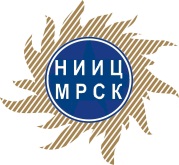 Открытое акционерное общество«Научно-исследовательскийинжиниринговый центр межрегиональныхраспределительных сетевых компаний»(ОАО «НИИЦ МРСК»)3-й Автозаводский проезд, д. 4, корп. 1, Москва, 115280 тел./факс: (495) 664-84-83,Е-mail: info@niic-mrsk.ru, www.niic-mrsk.ruОКПО 05030394, ОГРН 1027700051653,ИНН/КПП 7701025510/770101001Открытое акционерное общество«Научно-исследовательскийинжиниринговый центр межрегиональныхраспределительных сетевых компаний»(ОАО «НИИЦ МРСК»)3-й Автозаводский проезд, д. 4, корп. 1, Москва, 115280 тел./факс: (495) 664-84-83,Е-mail: info@niic-mrsk.ru, www.niic-mrsk.ruОКПО 05030394, ОГРН 1027700051653,ИНН/КПП 7701025510/770101001Открытое акционерное общество«Научно-исследовательскийинжиниринговый центр межрегиональныхраспределительных сетевых компаний»(ОАО «НИИЦ МРСК»)3-й Автозаводский проезд, д. 4, корп. 1, Москва, 115280 тел./факс: (495) 664-84-83,Е-mail: info@niic-mrsk.ru, www.niic-mrsk.ruОКПО 05030394, ОГРН 1027700051653,ИНН/КПП 7701025510/770101001Открытое акционерное общество«Научно-исследовательскийинжиниринговый центр межрегиональныхраспределительных сетевых компаний»(ОАО «НИИЦ МРСК»)3-й Автозаводский проезд, д. 4, корп. 1, Москва, 115280 тел./факс: (495) 664-84-83,Е-mail: info@niic-mrsk.ru, www.niic-mrsk.ruОКПО 05030394, ОГРН 1027700051653,ИНН/КПП 7701025510/770101001Открытое акционерное общество«Научно-исследовательскийинжиниринговый центр межрегиональныхраспределительных сетевых компаний»(ОАО «НИИЦ МРСК»)3-й Автозаводский проезд, д. 4, корп. 1, Москва, 115280 тел./факс: (495) 664-84-83,Е-mail: info@niic-mrsk.ru, www.niic-mrsk.ruОКПО 05030394, ОГРН 1027700051653,ИНН/КПП 7701025510/770101001Открытое акционерное общество«Научно-исследовательскийинжиниринговый центр межрегиональныхраспределительных сетевых компаний»(ОАО «НИИЦ МРСК»)3-й Автозаводский проезд, д. 4, корп. 1, Москва, 115280 тел./факс: (495) 664-84-83,Е-mail: info@niic-mrsk.ru, www.niic-mrsk.ruОКПО 05030394, ОГРН 1027700051653,ИНН/КПП 7701025510/770101001Открытое акционерное общество«Научно-исследовательскийинжиниринговый центр межрегиональныхраспределительных сетевых компаний»(ОАО «НИИЦ МРСК»)3-й Автозаводский проезд, д. 4, корп. 1, Москва, 115280 тел./факс: (495) 664-84-83,Е-mail: info@niic-mrsk.ru, www.niic-mrsk.ruОКПО 05030394, ОГРН 1027700051653,ИНН/КПП 7701025510/770101001Открытое акционерное общество«Научно-исследовательскийинжиниринговый центр межрегиональныхраспределительных сетевых компаний»(ОАО «НИИЦ МРСК»)3-й Автозаводский проезд, д. 4, корп. 1, Москва, 115280 тел./факс: (495) 664-84-83,Е-mail: info@niic-mrsk.ru, www.niic-mrsk.ruОКПО 05030394, ОГРН 1027700051653,ИНН/КПП 7701025510/770101001№На №от